FORMULIR VALIDASI DATA & ALAMAT KONSULTAN KEKAYAAN INTELEKTUAL 2019Dengan ini saya menyatakan bahwa: Data-data tersebut di atas adalah benar dan sesuai dengan keadaan yang sesungguhnya.  Alamat korespondensi (termasuk alamat email) untuk keperluan surat menyurat sebagaimana tersebut di atas adalah alamat yang benar dan mudah dijangkau atau dihubungi sebagaimana mestinya oleh DJKI.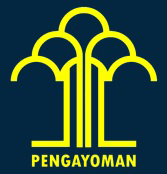 KEMENTERIAN HUKUM DAN HAK ASASI MANUSIA REPUBLIK INDONESIADIREKTORAT JENDERAL KEKAYAAN INTELEKTUALJln. H.R. Rasuna Said, Kav. 8-9 Kuningan Jakarta Selatan 12940Telp/Fax: (021) 57905517 Laman: www.dgip.go.idNama Lengkap :Nomor Konsultan :Tempat, Tanggal Lahir:Agama:Jenis Kelamin:Pria/Wanita Nama Kantor/Perusahaan:Alamat Kantor:No. Telp/Fax Kantor:Alamat Rumah:No Telp/Fax Rumah:Handphone:Alamat Korespondensi:Kabupaten/Kota:Provinsi:Kode pos:Telp.:E-mail :Pas foto terbaru berwarna dengan latar belakang merah(ukuran 4x6 cm)(Untuk file foto berbentuk softcopy min. resulution: 300dpi)Tanggal, ...................................., Yang menyatakan,ttd(.................................................................)